О проведении мониторинга размещенияинформации на официальных сайтахмуниципальных образовательных учрежденийВ соответствии с приказом Рособрнадзора от 14.08.2020 № 831, зарегистрированном в Министерстве юстиции РФ от 12.11.2020 г. «Об утверждении Требований к структуре официального сайта образовательной организации в информационно-телекоммуникационной сети «Интернет» и формату представления информации», постановлением Правительства РФ от 20.10.2021 N 1802 "Об утверждении Правил размещения на официальном сайте образовательной организации в информационно-телекоммуникационной сети "Интернет" и обновления информации об образовательной организации», приказом Федеральной службы по надзору в сфере образования и науки от 12.01.2022 г. № 24 «О внесении изменений в Требования к к структуре официального сайта образовательной организации в информационно-телекоммуникационной сети «Интернет» и формату представления информации, утвержденным приказом Рособрнадзора от 14.08.2020 г. № 831»1. Руководителям образовательных учреждений:1.1. на основании экспертной карты (приложение №1) провести мониторинг информации, размещенной на сайте образовательного учреждения, заполненную экспертную карту разместить на сайте образовательного учреждения с 17.10.2022 до 31.10.2022;1.2. в случае выявления несоответствия структуры и информационного наполнения сайта образовательного учреждения нормам действующего законодательства принять меры по устранению нарушений в срок до 08.11.2022.2. Директору муниципального автономного учреждения информационно-методического центра г. Томска (В.В. Пустовалова):2.1. экспертным группам (приложение №2), руководствуясь размещенными на сайтах образовательных учреждений экспертными картами о результатах мониторинга, провести экспертизу на соответствие структуры и информационного наполнения сайтов образовательных учреждений нормам действующего законодательства с 08.11.2022 до 02.12.2022;2.2. информацию о результатах экспертизы передать в профильные комитеты (отдел) в срок до 20.12.2022;3. Комитету по общему образованию департамента образования (О.И. Назарова), комитету по дошкольному образованию (В.М. Марткович) и отделу по дополнительному образованию детей (М.И. Абрамова):3.1. ознакомить с настоящим распоряжением руководителей образовательных учреждений;3.2. после получения информации о результатах экспертизы проведенного мониторинга информации, размещенной на сайтах образовательных учреждений, организовать работу по приведению в соответствие с нормами действующего законодательства структуры и информационного наполнения официальных сайтов муниципальных образовательных учреждений;4. Заместителю начальника департамента образования (И.В. Швайко):4.1. осуществить контроль за организацией работы, предусмотренной п. 2.1., 2.2., 3.2 настоящего распоряжения.5. Контроль исполнения настоящего распоряжения оставляю за собой.Приложение:Экспертная карта на 7 листах.Состав экспертных групп на 3 листах.Начальник департамента М.Г. СавенковПустовалова В.В.Задорожная Е.В.43-05-21Приложение 1к распоряжению департамента образованияадминистрации Города Томскаот _____________ № _______Экспертная карта мониторинга размещения информации на официальных сайтах муниципальных образовательных учрежденийЭкспертная карта разработана в соответствии с приказом Рособрнадзора от 14.08.2020 № 831, зарегистрированном в Министерстве юстиции РФ от 12.11.2020 г. «Об утверждении Требований к структуре официального сайта образовательной организации в информационно-телекоммуникационной сети «Интернет» и формату представления информации», постановлением Правительства РФ от 20.10.2021 N 1802 "Об утверждении Правил размещения на официальном сайте образовательной организации в информационно-телекоммуникационной сети "Интернет" и обновления информации об образовательной организации» и приказом Федеральной службы по надзору в сфере образования и науки от 12.01.2022 г. № 24 «О внесении изменений в Требования к к структуре официального сайта образовательной организации в информационно-телекоммуникационной сети «Интернет» и формату представления информации, утвержденным приказом Рособрнадзора от 14.08.2020 г. № 831»Наименование организации МАОУ Школа «Эврика-развитие» г. ТомскаАдрес сайта: https://eurekatomsk.ru/Приложение 2к распоряжению департамента образованияадминистрации Города Томскаот ____________ № _________Ответственный за проведение экспертизы сайтов общеобразовательных учреждений Примакова И. А., методист МАУ ИМЦ – руководитель группы.Эксперты официальных сайтов общеобразовательных учреждений:Лысакова Елена Николаевна, и.о.заместителя директора по воспитательной работе МБОУ СОШ № 49 (эксперт сайтов ОУ: школа –интернат №1, Академический лицей, СОШ № 31, 47);Тырышкина К.В., заместитель директора по НМР МАОУ Гуманитарного лицея –(эксперт сайтов ОУ: гимназия № 13, СОШ № 11 (имеется дошкольное структурное подразделение),СОШ № 32, 49);Байдикова Н.В., заместитель директора по НМР МАОУ СОШ №42 (эксперт сайтов ОУ: Гуманитарный лицей, СОШ № 12, 36 (имеется дошкольное структурное подразделение), СОШ № 50);Алексеев В.А., заместитель директора по УР МАОУ СОШ №25 (эксперт сайтов ОУ: лицей при ТПУ, лицей № 51, СОШ № 14, 34);Бараболя С.А., заместитель директора НМР МАОУ СОШ № 23 (эксперт сайтов ОУ: прогимназия «Кристина», гимназия № 55, СОШ № 15, 35);Кузнецова Е.Е., заместитель директора по УР МАОУ СОШ № 14 (эксперт сайтов ОУ: санаторно-лесная школа, гимназия № 29,СОШ № 16 (имеется структурное подразделение «Наша гавань»), СОШ № 33);Надточий Е.В., методист МАУ ИМЦ (эксперт сайтов ОУ: Сибирский лицей, СОШ № 19, 37, 54);Беспалова Н. С., заместитель директора по УР МАОУ гимназии № 26 (эксперт сайтов ОУ: Школа «Эврика-развитие», СОШ № 22, 38, 58);Прокопенко М. В., заместитель директора по НМР МАОУ СОШ № 5 (эксперт сайтов ОУ: лицей № 1, гимназия № 18, ООШ № 39, СОШ № 64);Соколова М.А., заместитель директора по НМР МАОУ СОШ №12 (эксперт сайтов ОУ: РКГ № 2, ООШИ №22, СОШ № 40 (имеется дошкольное структурное подразделение), СОШ № 65);Набатова Р.И., заместитель директора по НМР МБОУ лицея при ТПУ (эксперт сайтов: СОШ № 2, 41, гимназии № 24, 56);Канаки С.Д., заместитель директора по УР МАОУ гимназия № 26 (эксперт сайтов ОУ: СОШ № 3, 42, ООШ № 66);Мядзель О.В., заместитель директора по управлению качеством образования МАОУ СОШ № 11 им. В.И. Смирнова (эксперт сайтов ОУ: СОШ № 4, 43, 67);Деринг А.В, заместитель директора по общим вопросам МАОУ лицей №7 (эксперт сайтов ОУ: СОШ № 5, 27, 68);Дудко Н.М., заместитель директора по учебно-воспитательной работе в начальной школе МАОУ СОШ № 54 (эксперт сайтов ОУ: СОШ № 28, 70, ООШ № 45);Беляева И.В., заместитель директора по ВР МАОУ СОШ № 23 (эксперт сайтов ОУ: гимназия № 6, СОШ № 30, 46);Паркова Т.М. заместитель директора по НМР МАОУ СОШ № 50 (эксперт сайтов ОУ: лицей № 8, гимназия № 26, Школа «Перспектива», СОШ № 53);Артемова О.В., зам директора по ПМПК МБОУ ООШ № 39 (эксперт сайтов ОУ: лицей № 7, СОШ № 23, 25, 44).Приложение 3к распоряжению департамента образованияадминистрации Города Томскаот ___________ № _________Ответственный за проведение экспертизы сайтов дошкольных образовательных учреждений Фатеева О.И., методист МАУ ИМЦ - руководитель группы.Эксперты сайтов дошкольных образовательных учреждений:Шветко Е.В., старший воспитатель МАДОУ № 63 (эксперт сайтов ДОУ №№ 1, 2, 3, 4);Ситдикова И.А., старший воспитатель МАДОУ № 79 (эксперт сайтов ДОУ №№ 5, 6, 8, 11);Андреева Е.К., старший воспитатель МАДОУ № 51 (эксперт сайтов ДОУ №№ 13, 15, 18, 19);Кухальская О.В., старший воспитатель МАДОУ № 15 (эксперт сайтов ДОУ №№ 21, 22, 23, 24);Харченко Т.А., старший воспитатель МБДОУ № 89 (эксперт сайтов ДОУ №№ 27, 28, 30, 33);Таюкина Н.С., старший воспитатель МАДОУ № 57 (эксперт сайтов ДОУ №№ 35, 38, 39, 40);Шахрай Е.А., старший воспитатель МАДОУ № 39 (эксперт сайтов ДОУ №№ 44, 45, 46, 48);Борисенко О.Н., старший воспитатель МАДОУ № 48 (эксперт сайтов ДОУ №№ 50, 51, 53, 54);Сорокина И.Е., старший воспитатель МАДОУ № 76 (эксперт сайтов ДОУ №№ 56, 57, 60, 61);Вьюгова Т.Ю., старший воспитатель МАДОУ № 50 (эксперт сайтов ДОУ №№ 62, 63, 66, 69);Мальцева А.К., старший воспитатель МАДОУ № 2 (эксперт сайтов ДОУ №№ 73, 76, 77, 79);Шмитляйн М.Н., старший воспитатель МБДОУ № 18 (эксперт сайтов ДОУ №№ 82, 83, 85, 86);Даровских Т.В., старший воспитатель МБДОУ № 62 (эксперт сайтов ДОУ №№ 88, 89, 93, 94);Железнова М.Н., старший воспитатель МАДОУ № 28 (эксперт сайтов ДОУ №№ 95, 96, 99, 100);Завьялова Т.В., старший воспитатель МАДОУ № 82 (эксперт сайтов ДОУ №№ 102, 103, 104, 133, 134).Приложение 4к распоряжению департамента образованияадминистрации Города Томскаот ___________ № _________Ответственный за проведение экспертизы сайтов учреждений дополнительного образования Димитрюк И.Г., консультант отдела по дополнительному образованию детей департамента образования администрации Города Томска;Эксперты сайтов организаций дополнительного образования:Лосева М.И. педагог дополнительного образования МБОУ ДО ДДиЮ «Факел» (эксперт официального сайта МАОУ ДО ДДТ «У Белого озера»);Яровых Ю.В. методист МАОУ ДО ЦДТ «Луч» (эксперт официального сайта МБОУ ДО ДДиЮ «Факел»);Дробышевская Е.Е. заместитель директора по УВР МАОУ ДО ЦСФ (эксперт официального сайта МАОУ ДО ДШИ №4);Макеева О.Н. заместитель директора по ВР МАОУ «Планирование карьеры» (эксперт официального сайта МАОУ ДО ЦСФ);Аксёнова Е.Н. методист МБОУ ДО ДДЮ «КЕДР» (эксперт официального сайта МАОУ «Планирование карьеры»);Мошкина Н.А. методист МАОУ ДО ДЮЦ «Звёздочка» (эксперт официального сайта МАОУ ДО ДОО(П)Ц «Юниор»);Калинкин М.В. педагог-организатор МАОУ ДО ДДТ «У Белого озера» (эксперт официального сайта МАОУ ДО ДДТ «Созвездие»);Кужельная О.В. педагог-организатор МАОУ ДО ДОО(П)Ц «Юниор» (эксперт официального сайта МАОУ ДО ДТДиМ);Хурбаева О.А. заместитель директора по УВР МАОУ ДО ДДТ «Искорка» (эксперт официального сайта МБОУ ДО ДДТ «Планета»);Лапынин А.В., педагог-организатор МАОУ ДО ДДТ «Созвездие» (эксперт официального сайта МАОУ ДО ДДиЮ «КЕДР»);Веселовская Т.Л. методист МАОУ ДО ДТДиМ (эксперт официального сайта МАОУ ДО ДЮЦ «Синяя птица»);Пронина И.В. инженер-программист МАОУ ДО ДЮЦ «Синяя птица» (эксперт официального сайта МАОУ «Томский Хобби-центр»);Груаль И.С. оператор ЭВМ и ТСО МАОУ «Томский Хобби-центр» (эксперт официального сайта МБОУ ДО ДДТ «Искорка»);Алтухова В.А. методист МАОУ ДО ДДТ «Планета» (эксперт официального сайта МАОУ ДО ДЮЦ «Звёздочка»);Антипина А.А. заместитель директора по информационно-методической работе МАОУ ДО ДШИ №4 (эксперт официального сайта МАОУ ДО ЦДТ «Луч»).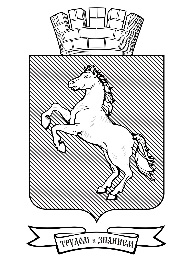 АДМИНИСТРАЦИЯ ГОРОДА ТОМСКАДЕПАРТАМЕНТ ОБРАЗОВАНИЯРАСПОРЯЖЕНИЕАДМИНИСТРАЦИЯ ГОРОДА ТОМСКАДЕПАРТАМЕНТ ОБРАЗОВАНИЯРАСПОРЯЖЕНИЕАДМИНИСТРАЦИЯ ГОРОДА ТОМСКАДЕПАРТАМЕНТ ОБРАЗОВАНИЯРАСПОРЯЖЕНИЕ14.10.2022 № 9788-р1. Наличие специального раздела "Сведения об образовательной организации"Доступ к специальному разделу должен осуществляться с главной (основной) страницы Сайта, а также из основного навигационного меню Сайта.Информация в специальном разделе должна быть представлена в виде набора страниц и (или) иерархического списка и (или) ссылок на другие разделы Сайта. Информация должна иметь общий механизм навигации по всем страницам специального раздела. Механизм навигации должен быть представлен на каждой странице специального разделаhttps://eurekatomsk.ru/official/ПОДРАЗДЕЛЫ специального раздела "Сведения об образовательной организации"ПОДРАЗДЕЛЫ специального раздела "Сведения об образовательной организации" Подраздел "Основные сведения"Главная страница подраздела должна содержать информацию:о полном и сокращенном (при наличии) наименовании образовательной организации;о дате создания образовательной организации;об учредителе (учредителях) образовательной организации;о наименовании представительств и филиалов образовательной организации (при наличии) (в том числе, находящихся за пределами Российской Федерации);о месте нахождения образовательной организации, ее представительств и филиалов (при наличии);о режиме и графике работы образовательной организации, ее представительств и филиалов (при наличии);о контактных телефонах образовательной организации, ее представительств и филиалов (при наличии);об адресах электронной почты образовательной организации, ее представительств и филиалов (при наличии);об адресах официальных сайтов представительств и филиалов образовательной организации (при наличии) или страницах в информационно-телекоммуникационной сети "Интернет";о местах осуществления образовательной деятельности, в том числе не указанных в приложении к лицензии (реестре лицензий) на осуществление образовательной деятельности в соответствии с частью 4 статьи 91 Федерального закона от 29 декабря 2012 г. N 273-ФЗ "Об образовании в Российской Федерации".https://eurekatomsk.ru/official/ Подраздел "Структура и органы управления образовательной организацией"Главная страница подраздела должна содержать информацию:о структуре и об органах управления образовательной организации с указанием наименований структурных подразделений (органов управления);о фамилиях, именах, отчествах (при наличии) и должностях руководителей структурных подразделений;о местах нахождения структурных подразделений (органов управления) образовательной организации (при наличии структурных подразделений (органов управления);об адресах официальных сайтов в информационно-телекоммуникационной сети "Интернет" структурных подразделений (органов управления) образовательной организации (при наличии официальных сайтов);об адресах электронной почты структурных подразделений (органов управления) образовательной организации (при наличии электронной почты);о положениях о структурных подразделениях (об органах управления) образовательной организации с приложением указанных положений в виде электронных документов, подписанных простой электронной подписью в соответствии с Федеральным законом от 6 апреля 2011 г. N 63-ФЗ "Об электронной подписи" https://eurekatomsk.ru/official/structure/ Подраздел "Документы"На главной странице подраздела должны быть размещены следующие документы в виде копий и электронных документов (в части документов, самостоятельно разрабатываемых и утверждаемых образовательной организацией):устав образовательной организации;свидетельство о государственной аккредитации (с приложениями) (при наличии);правила внутреннего распорядка обучающихся;правила внутреннего трудового распорядка;коллективный договор (при наличии);отчет о результатах самообследования;предписания органов, осуществляющих государственный контроль (надзор) в сфере образования, отчеты об исполнении таких предписаний (до подтверждения органом, осуществляющим государственный контроль (надзор) в сфере образования, исполнения предписания или признания его недействительным в установленном законом порядке) (при наличии);локальные нормативные акты образовательной организации по основным вопросам организации и осуществления образовательной деятельности, в том числе регламентирующие:правила приема обучающихся;режим занятий обучающихся;формы, периодичность и порядок текущего контроля успеваемости и промежуточной аттестации обучающихся;порядок и основания перевода, отчисления и восстановления обучающихся;порядок оформления возникновения, приостановления и прекращения отношений между образовательной организацией и обучающимися и (или) родителями (законными представителями) несовершеннолетних обучающихся.Копии предписаний органов, осуществляющих государственный контроль (надзор) в сфере образования, размещаются на официальном сайте образовательной организации до подтверждения указанными органами исполнения предписания или признания его недействительным в установленном законом порядке (при наличии)https://eurekatomsk.ru/official/documents/ Подраздел "Образование"Подраздел должен содержать информацию:а) о реализуемых образовательных программах, в том числе о реализуемых адаптированных образовательных программах, с указанием в отношении каждой образовательной программы:об уровне общего или профессионального образования, о наименовании образовательной программы (для общеобразовательных программ);о форме обучения (за исключением образовательных программ дошкольного образования);нормативного срока обучения;сроке действия государственной аккредитации образовательной программы (при наличии государственной аккредитации);языка(х), на котором(ых) осуществляется образование (обучение);учебных предметов, курсов, дисциплин (модулей), предусмотренных соответствующей образовательной программой;практики, предусмотренной соответствующей образовательной программой;об использовании при реализации образовательной программы электронного обучения и дистанционных образовательных технологий;б) об описании образовательной программы с приложением образовательной программы в форме электронного документа или в виде активных ссылок, непосредственный переход по которым позволяет получить доступ к страницам Сайта, содержащим информацию, указанную в данном пункте, в том числе:об учебном плане с приложением его в виде электронного документа;об аннотации к рабочим программам дисциплин (по каждому учебному предмету, курсу, дисциплине (модулю), практики, в составе образовательной программы) с приложением рабочих программ в виде электронного документа;о календарном учебном графике с приложением его в виде электронного документа;о методических и иных документах, разработанных образовательной организацией для обеспечения образовательного процесса, в виде электронного документа;в) о численности обучающихся, в том числе:об общей численности обучающихся;о численности обучающихся за счет бюджетных ассигнований федерального бюджета (в том числе с выделением численности обучающихся, являющихся иностранными гражданами);о численности обучающихся за счет бюджетных ассигнований бюджетов субъектов Российской Федерации (в том числе с выделением численности обучающихся, являющихся иностранными гражданами);о численности обучающихся за счет бюджетных ассигнований местных бюджетов (в том числе с выделением численности обучающихся, являющихся иностранными гражданами);о численности обучающихся по договорам об образовании, заключаемых при приеме на обучение за счет средств физического и (или) юридического лица (далее - договор об оказании платных образовательных услуг) (в том числе с выделением численности обучающихся, являющихся иностранными гражданами).Образовательные организации, реализующие общеобразовательные программы, дополнительно указывают наименование образовательной программы.г) о лицензии на осуществление образовательной деятельности (выписке из реестра лицензий на осуществление образовательной деятельности).https://eurekatomsk.ru/official/education/ Подраздел "Образовательные стандарты"Создается в специальном разделе при использовании федеральных государственных образовательных стандартов или образовательных стандартов, разработанных и утвержденных образовательной организацией самостоятельно (далее - утвержденный образовательный стандарт).Главная страница подраздела "Образовательные стандарты" должна содержать информацию:о применяемых федеральных государственных образовательных стандартах с приложением их копий или размещением гиперссылки на действующие редакции соответствующих документов;об утвержденных образовательных стандартах с приложением образовательных стандартов в форме электронного документа или в виде активных ссылок, непосредственный переход по которым позволяет получить доступ к образовательному стандарту в форме электронного документа.Иформация о федеральных государственных образовательных стандартах, федеральных государственных требованиях, об образовательных стандартах и самостоятельно устанавливаемых требованиях (при их наличии) размещается с приложением копий соответствующих документов, электронных документов, подписанных простой электронной подписью в соответствии с Федеральным законом "Об электронной подписи".https://eurekatomsk.ru/official/standards.php Подраздел "Руководство. Педагогический (научно-педагогический) состав"Главная страница подраздела должна содержать следующую информацию:а) о руководителе образовательной организации, в том числе:фамилия, имя, отчество (при наличии);наименование должности;контактные телефоны;адрес электронной почты;б) о заместителях руководителя образовательной организации (при наличии), в том числе:фамилия, имя, отчество (при наличии);наименование должности;контактные телефоны;адрес электронной почты;в) о руководителях филиалов, представительств образовательной организации (при наличии), в том числе:фамилия, имя, отчество (при наличии);наименование должности;контактные телефоны;адрес электронной почты;г) о персональном составе педагогических работников каждой реализуемой образовательной программы в форме электронного документа или в виде активных ссылок, непосредственный переход по которым позволяет получить доступ к страницам Сайта, содержащим информацию, указанную в подпункте "г" подпункта 3.6 пункта 3 настоящих Требований, в том числе:фамилия, имя, отчество (при наличии);занимаемая должность (должности);преподаваемые учебные предметы, курсы, дисциплины (модули)уровень (уровни) профессионального образования с указанием наименования направления подготовки и (или) специальности, в том числе научной, и квалификации;ученая степень (при наличии);ученое звание (при наличии);сведения о повышении квалификации (за последние 3 года);сведения о профессиональной переподготовке (при наличии);сведения о продолжительности опыта (лет) работы в профессиональной сфере, соответствующей образовательной деятельности по реализации учебных предметов, курсов, дисциплин (модулей);наименование общеобразовательной программы (общеобразовательных программ), в реализации которых участвует педагогический работник.https://eurekatomsk.ru/official/staff/ Подраздел "Материально-техническое обеспечение и оснащенность образовательного процесса"Главная страница подраздела должна содержать информацию о материально-техническом обеспечении образовательной деятельности, в том числе сведения:об оборудованных учебных кабинетах;об объектах для проведения практических занятий;о библиотеке(ах);об объектах спорта;о средствах обучения и воспитания;об условиях охраны здоровья обучающихся;о доступе к информационным системам и информационно-телекоммуникационным сетям;об электронных образовательных ресурсах, к которым обеспечивается доступ обучающихся, в том числе:о собственных электронных образовательных и информационных ресурсах (при наличии);о сторонних электронных образовательных и информационных ресурсах (при наличии).https://eurekatomsk.ru/official/resources.php Подраздел " Стипендии и меры поддержки обучающихся "Создается в специальном разделе при предоставлении стипендий и иных мер социальной, материальной поддержки обучающимся (воспитанникам).Главная страница подраздела "Стипендии и меры поддержки обучающихся" должна содержать информацию:о наличии и условиях предоставления обучающимся стипендий;о мерах социальной поддержки;о наличии общежития, интерната;о количестве жилых помещений в общежитии, интернате для иногородних обучающихся;о формировании платы за проживание в общежитии;о трудоустройстве выпускников, с указанием численности трудоустроенных выпускников от общей численности выпускников в прошедшем учебном году, для каждой реализуемой образовательной программы, по которой состоялся выпуск.https://eurekatomsk.ru/official/grants.php Подраздел "Платные образовательные услуги"Подраздел должен содержать информацию о порядке оказания платных образовательных услуг в виде электронных документов:а) о порядке оказания платных образовательных услуг, в том числе образец договора об оказании платных образовательных услуг;б) об утверждении стоимости обучения по каждой образовательной программе;в) об установлении размера платы, взимаемой с родителей (законных представителей) за присмотр и уход за детьми, осваивающими образовательные программы дошкольного образования в организациях, осуществляющих образовательную деятельность, за содержание детей в образовательной организации, реализующей образовательные программы начального общего, основного общего или среднего общего образования, если в такой образовательной организации созданы условия для проживания обучающихся в интернате, либо за осуществление присмотра и ухода за детьми в группах продленного дня в образовательной организации, реализующей образовательные программы начального общего, основного общего или среднего общего образования.https://eurekatomsk.ru/official/grants.phpПодраздел "Финансово-хозяйственная деятельность"Главная страница подраздела должна содержать информацию информацию:а) информацию об объеме образовательной деятельности, финансовое обеспечение которой осуществляется:за счет бюджетных ассигнований федерального бюджета;за счет бюджетов субъектов Российской Федерации;за счет местных бюджетов;по договорам об оказании платных образовательных услуг;б) информацию о поступлении финансовых и материальных средств по итогам финансового года;в) информацию о расходовании финансовых и материальных средств по итогам финансового года;г) копию плана финансово-хозяйственной деятельности образовательной организации, утвержденного в установленном законодательством Российской Федерации порядке, или бюджетной сметы образовательной организации.https://eurekatomsk.ru/official/economic-activity.phpПодраздел "Вакантные места для приема (перевода) обучающихся"Главная страница подраздела должна содержать информацию:о количестве вакантных мест для приема (перевода) обучающихся по каждой реализуемой образовательной программе, по имеющимся в образовательной организации бюджетным или иным ассигнованиям, в том числе:количество вакантных мест для приема (перевода) за счет бюджетных ассигнований федерального бюджета;количество вакантных мест для приема (перевода) за счет бюджетных ассигнований бюджетов субъекта Российской Федерации;количество вакантных мест для приема (перевода) за счет бюджетных ассигнований местных бюджетов;количество вакантных мест для приема (перевода) за счет средств физических и (или) юридических лиц.https://eurekatomsk.ru/official/vacancies.phpПодраздел "Доступная среда"Главная страница подраздела «Доступная среда» должна содержать информацию:специально оборудованных учебных кабинетах;об объектах для проведения практических занятий, приспособленных для использования инвалидами и лицами с ограниченными возможностями здоровья;о библиотеке(ах), приспособленных для использования инвалидами и лицами с ограниченными возможностями здоровья;об объектах спорта, приспособленных для использования инвалидами и лицами с ограниченными возможностями здоровья;о средствах обучения и воспитания, приспособленных для использования инвалидами и лицами с ограниченными возможностями здоровья;об обеспечении беспрепятственного доступа в здания образовательной организации;о специальных условиях питания;о специальных условиях охраны здоровья;о доступе к информационным системам и информационно-телекоммуникационным сетям, приспособленным для использования инвалидами и лицами с ограниченными возможностями здоровья;об электронных образовательных ресурсах, к которым обеспечивается доступ инвалидов и лиц с ограниченными возможностями здоровья;о наличии специальных технических средств обучения коллективного и индивидуального пользования;о наличии условий для беспрепятственного доступа в общежитие, интернат;о количестве жилых помещений в общежитии, интернате, приспособленных для использования инвалидами и лицами с ограниченными возможностями здоровья.https://eurekatomsk.ru/official/accessible-environment/Подраздел "Международное сотрудничество"Главная страница подраздела «Международное сотрудничество» должна содержать информацию:о заключенных и планируемых к заключению договорах с иностранными и (или) международными организациями по вопросам образования и науки (при наличии);о международной аккредитации образовательных программ (при наличии).https://eurekatomsk.ru/official/international-cooperation/Подраздел "Организация питания в образовательной организации "Государственные и муниципальные общеобразовательные организации при размещении информации:об условиях питания обучающихся по образовательным программам начального общего образования размещают в том числе:меню ежедневного горячего питания,информацию о наличии диетического меню в образовательной организации,перечни юридических лиц и индивидуальных предпринимателей, оказывающих услуги по организации питания в общеобразовательных организациях,перечни юридических лиц и индивидуальных предпринимателей, поставляющих (реализующих) пищевые продукты и продовольственное сырье в общеобразовательные организации,формы обратной связи для родителей обучающихся и ответы на вопросы родителей по питанию.https://eurekatomsk.ru/official/food/